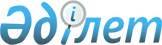 О внесении изменений и дополнений в совместный приказ Министра финансов Республики Казахстан от 29 января 1999 года № 42 и Министра государственных доходов Республики Казахстан от 29 января 1999 года № 29 "Об утверждении Инструкции о налоговом режиме Окончательного Соглашения о Разделе Продукции подрядного участка нефтегазоконденсатного Карачаганакского месторождения
от 18 ноября 1997 года, заключенного между компаниями Аджип Карачаганак Б.В. ("Аджип"), БГ Эксплорейшн энд Продакшн Лимитед ("Бритиш Газ"), Тексако Интернэшнл Петролиум Компани ("Тексако"), Акционерным Обществом Открытого Типа Нефтяная Компания ЛУКойл ("Лукойл"), Акционерным обществом закрытого типа Национальная Нефтегазовая Компания Казахойл ("Казахойл") и Правительством Республики Казахстан", зарегистрированный за № 681
					
			Утративший силу
			
			
		
					Приказ Министра финансов Республики Казахстан от 28 апреля 2004 года № 181. Зарегистрирован в Министерстве юстиции Республики Казахстан 27 мая 2004 года № 2875. Утратил силу приказом Министра финансов Республики Казахстан от 25 декабря 2012 года № 569

      Сноска. Утратил силу приказом Министра финансов РК от 25.12.2012 № 569.      В соответствии с положениями Соглашения об урегулировании налоговых вопросов, заключенного между Министерством финансов Республики Казахстан и Би Джи Казахстан, согласованного с Министерством энергетики и минеральных ресурсов Республики Казахстан и Закрытым акционерным обществом "Национальная компания "КазМунайГаз" от 5 февраля 2004 года, ПРИКАЗЫВАЮ: 

 

      1. Внести в совместный  приказ Министра финансов Республики Казахстан от 29 января 1999 года № 42 и Министра государственных доходов Республики Казахстан от 29 января 1999 года № 29 "Об утверждении Инструкции о налоговом режиме Окончательного Соглашения о Разделе Продукции подрядного участка нефтегазоконденсатного Карачаганакского месторождения от 18 ноября 1997 года, заключенного между компаниями Аджип Карачаганак Б.В. ("Аджип"), БГ Эксплорейшн энд Продакшн Лимитед ("Бритиш Газ"), Тексако Интернэшнл Петролиум Компани ("Тексако"), Акционерным Обществом Открытого Типа Нефтяная Компания ЛУКойл ("Лукойл"), Акционерным обществом закрытого типа Национальная Нефтегазовая Компания Казахойл ("Казахойл") и Правительством Республики Казахстан" (зарегистрированный в Реестре государственной регистрации нормативных правовых актов от 11 февраля 1999 года за № 681) следующие изменения и дополнения: 

      в Инструкцию о налоговом режиме "Окончательного Соглашения о Разделе Продукции подрядного участка нефтегазоконденсатного Карачаганакского месторождения" от 18 ноября 1997 года, заключенного между компаниями Аджип Карачаганак Б.В. ("Аджип"), БГ Эксплорейшн энд Продакшн Лимитед ("Бритиш Газ"), Тексако Интернэшнл Петролиум Компани ("Тексако"), Акционерным Обществом Открытого Типа Нефтяная Компания ЛУКойл ("Лукойл"), Акционерным обществом закрытого типа Национальная Нефтегазовая Компания Казахойл ("Казахойл") и Правительством Республики Казахстан, утвержденную указанным приказом: 

      в пункте 1: 

      абзацы пятый, шестой, седьмой, восьмой, девятый, десятый, одиннадцатый, двенадцатый, тринадцатый, четырнадцатый, пятнадцатый, шестнадцатый, семнадцатый, восемнадцатый, девятнадцатый, двадцатый считать соответственно подпунктами 4), 5), 6), 7), 8), 9), 10), 11), 12), 13), 14), 15), 16), 17), 18), 19); 

      в подпункте 19) знак препинания "." заменить на знак препинания ";"; 

      дополнить подпунктом 20) следующего содержания:  

      "20) "Технологическое оборудование" - оборудование, которое используется в процессе добычи, обработки и транспортировки нефтяных и попутных веществ, включая, но не ограничиваясь следующим: оборудование трубопроводов, оборудование магистральных трубопроводов, оборудование выкидных трубопроводов, оборудование производственных установок, оборудование перерабатывающих установок, оборудование по обработке, устьевое оборудование, подземное оборудование, оборудование систем добычи нефти с применением различных методов интенсификации, оборудование терминалов, а также оборудование соответствующих производственных установок."; 

      пункт 49 изложить в следующей редакции: 

      "49. Доход от реализации углеводородов будет определяться в соответствии с Соглашением по определению стоимости нефтегазового сырья и будет признан как совокупный годовой доход по методу начисления в соответствии с подпунктом 12)  статьи 5 Налогового кодекса. Моментом отгрузки для целей признания дохода от реализации согласно статье 19.3 (с) Соглашения является момент перехода права собственности покупателю."; 

      в пункте 52: 

      в абзаце первом после слов "Налогового кодекса" дополнить словами "при условии их документального подтверждения"; 

      подпункт 2) дополнить абзацем вторым следующего содержания: 

      "Командировочные расходы вычитаются в пределах норм, установленных законодательством Республики Казахстан на момент понесения таких расходов."; 

      подпункты 5), 6), следующие за Примером 10, считать соответственно подпунктами 6-1), 6-2); 

      дополнить подпунктами 6-3), 6-4) следующего содержания: 

      "6-3) в соответствии со статьями 3 и 5.2 СПРД бонусы, выплаченные в 1992-1995 годах, представляют собой авансовые платежи в счет бонусов по Соглашению. Данные бонусы относятся на вычеты посредством амортизации начиная с 1 января 1998 года в целях налогообложения, согласно разделу 19.3 (д) (IV) Соглашения;  

      6-4) расходы, понесенные в связи с деятельностью по СПРД относятся на вычеты посредством амортизации согласно статьи 19.3 (д)(IV) Соглашения;";  

      подпункт 10) изложить в следующей редакции: 

      "10) расходы по собственному строительству и стоимость приобретенного технологического оборудования со сроком эксплуатации более чем три года подлежат вычету посредством амортизации по ставке до 100% по усмотрению каждой Подрядной компании с момента вступления Соглашения в силу;"; 

      подпункт 11) дополнить абзацем вторым следующего содержания:  

      "Затраты на ремонт, содержание и обновление основных средств и сооружений, переданных Республикой в пользование Подрядчику, подлежат отнесению на вычеты в текущем периоде, либо посредством амортизационных отчислений в соответствии с положениями Приложения VI "Порядок бухгалтерского учета" и статьи 19.3 (д) (VIII) Соглашения с момента вступления Соглашения в силу;";  

      подпункт 14) дополнить абзацем вторым следующего содержания:  

      "В соответствии со Статьей 9 Соглашения, все затраты, связанные с совместной реализацией нефтегазового сырья, должны распределяться между Подрядчиком и Республикой на пропорциональной основе с момента вступления в силу Соглашения;";  

      дополнить подпунктом 17) следующего содержания:  

      "17) административные накладные расходы в размере 2,14% от совокупных возмещаемых затрат, начисляемые в каждом Подрядном году согласно статье 2.10 Приложения VI Соглашения, относятся на вычеты. Подтверждающим документом для отнесения на вычеты является счет Подрядной компании, выставленный Оператору. Данное положение действует с момента вступления Соглашения в силу."; 

      в пункте 90 после абзаца первого дополнить абзацем следующего содержания:  

      "В отношении отгрузок, произведенных в Российскую Федерацию с 1998 года по 1 июля 2001 года, применяется 20% ставка НДС."; 

      пункт 101 изложить в следующей редакции: 

      "101. НДС по незарегистрированным нерезидентам будет начисляться и уплачиваться в бюджет с последующим отнесением в зачет по НДС. Данный порядок будет действовать с 1 января 2004 года."; 

      в пункте 131 слова "не более" исключить;  

      в пункте 132:  

      слова "не более тридцати процентов (30%)" заменить словами "двадцать девять с половиной процентов (29,5%)";  

      после слов "заработной платы" дополнить словами "с момента вступления Соглашения в силу"; 

      пункт 134 исключить; 

      пункт 136 изложить в следующей редакции: 

      "136. Ставка составляет половину процента (0,5%) от оборота по доходам, полученным каждой Подрядной компанией в результате сбыта с момента вступления Соглашения в силу, отраженного в Декларации по НДС. Для целей исчисления платежей в Дорожный Фонд доход Подрядчика не будет включать долю Республики Казахстан."; 

      дополнить главой 44 следующего содержания: 

      "Глава 44. НДС по социальным проектам 

      137. Сумма обязательств по финансированию социальных проектов с начала деятельности Соглашения, включает в себя НДС. Данное положение применяется с момента вступления в силу Соглашения.". 

 

      2. Межрегиональному налоговому комитету № 1 Налогового комитета Министерства финансов Республики Казахстан (Б. Тлеулесов) направить настоящий приказ на государственную регистрацию в Министерство юстиции Республики Казахстан. 

 

      3. Настоящий приказ вступает в силу со дня его государственной регистрации в Министерстве юстиции Республики Казахстан.        Министр  
					© 2012. РГП на ПХВ «Институт законодательства и правовой информации Республики Казахстан» Министерства юстиции Республики Казахстан
				